RESUME                                                                                                                         GURPREET 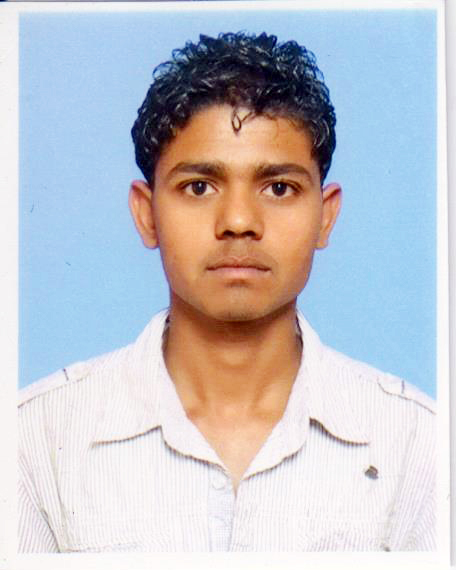 Email :- gurpreet.337625@2freemail.com OBJECOTIVE                  To prove my worth in whichever field I go into. To enhance and increase my professional skills by working in a Result Oriented concern.ACADEMIC QUALIFICATION:Metric from C.B.S.E (New Delhi).10+2 from P.S.E.B (Mohali).PROFESSIONAL QUALIFICATION:One year diploma in Computer Application from International Technology Management Education.COMPUTER KNOWLEDGE:Basic Knowledge of Computer, Internet, MS office, & some software knowledge also.EXPERIENCE:Six month experience in Dera Baba Nanak (Gram Penchant Bhawan) as a computer operator.Six month experience in Adhar card OperatorINTEREST:Reading BooksListening MusicAchieves the goal in my life.LANGUAGE KNOWN:English, Hindi& PunjabiPERSONAL DETAILS:  Date of Birth                   : 11 Oct 1992  Marital status                  :  Unmarried  Gender                            : Male  Nationality                      : India